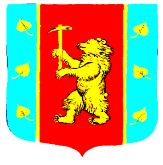 Администрация муниципального образования Кузнечнинское городское поселение муниципального образования Приозерский муниципальный район Ленинградской областиР А С П О Р Я Ж Е Н И Еот «01» июля 2022 года    № 61.О  запрете купания на пляже оз. Ратное, в связи снесоответствием качества воды.     В соответствии с федеральным законом № 131-ФЗ от 06.10.2003 года 
«Об общих принципах организации местного самоуправления в Российской Федерации», Уставом муниципального образования Кузнечнинское городское поселение, в связи с обнаружением в воде отобранной 06.06.2022 года из поверхностного источника в зоне рекреации озера Ратное, кишечной палочки (Escherichia coli) превышающей в 2,3 ПДК (обнаружено 230, при допустимом уровне 100):  1. Запретить купания на пляже оз. Ратное. 2. Выставить аншлаги, с информацией о недопустимости купания в зоне рекреации озера Ратное.3. Проинформировать население всеми доступными способами.4. Повторно сдать анализ воды из поверхностного источника озера Ратное на бактериологические показатели.5. Представить повторные результаты лабораторных исследований воды из зоны рекреации в ТО Роспотребнадзора. 6. Настоящее распоряжение разместить на официальном сайте поселения. 7. Контроль за исполнение настоящего распоряжения возложить на заместителя главы администрации Семенову С.Н.           Глава администрации                                               Н.Н. СтанововаИсп. Храмцова Н.Э.Разослано: дело-2, ГИМС–1, ГО и ЧС–1, МЧС -1